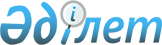 О переименовании улиц в Уштобинском сельском округеРешение акима Уштобинского сельского округа Бухар-Жырауского района Карагандинской области от 3 июля 2018 года № 3-р. Зарегистрировано Департаментом юстиции Карагандинской области 23 июля 2018 года № 4881
      Руководствуясь подпунктом 4) статьи 14 Закона Республики Казахстан от 8 декабря 1993 года "Об административно–территориальном устройстве Республики Казахстан", Законом Республики Казахстан от 23 января 2001 года "О местном государственном управлении и самоуправлении в Республике Казахстан" и учитывая мнение жителей, аким Уштобинского сельского округа РЕШИЛ:
      1. Переименовать улицу Центральная села Заречное – на улицу Достык, улицу Садовая села Заречное – на улицу Ынтымак, улицу Степная села Заречное – на улицу Алаш, улицу Новоселова села Заречное – на улицу Болашак, улицу Ленина села Заречное – на улицу Наурыз.
      2. Контроль за исполнением данного решения оставляю за собой.
      3. Настоящее решение вводится в действие по истечении десяти календарных дней после дня его официального опубликования.
					© 2012. РГП на ПХВ «Институт законодательства и правовой информации Республики Казахстан» Министерства юстиции Республики Казахстан
				
      Исполняющая обязанности акима
Уштобинского сельского округа 

А.Копбаева
